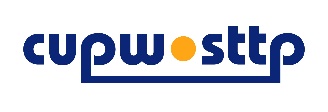 April 18, 2024/lm cope 225YOUTH COMMITTEEApplication FormYOUTH COMMITTEEApplication FormEmployee ID:  Gender Identity:  M         F        X   First Name:Last Name:Date of Birth: day/month/yearPreferred name: Equity Group you self-identify with:Indigenous:		Worker of Colour:	LGBTQ+:		Differently-Abled :	Local:  Region:Home Address:Mobile:City, Province:Home Phone:Postal Code:E-mail:Best Method to be Contacted: E-mail:	           	Phone:	Best Time to be Contacted:Morning:	Afternoon:		Evening:	LANGUAGES:LANGUAGES:English:Read		Spoken		Written		French:Read		Spoken		Written		Other:Read		Spoken		Written		CUPW Courses Taken: (add rows if required)CUPW Positions Held: (add rows if required)Write a 250-word essay to tell us why you would like to take part in the Youth Committee.You may use a separate sheet and submit with the application.You may send the application form and the essay separately as attachments to:Lmorin@CUPW-STTP.org